UDAYA PUBLIC SCHOOL, AYODHYASUMMATIVE ASSESSMENT –I 2022-23CLASS- II    |   SUBJECT- E.V.S.    | M.M.- 60Name:______________   								Roll No.: _____Fill in the blanks with the right word. 								5(206, blood, living, skeleton, muscles, 300)A new born baby has about _____________ bones. The framework of bones in the body is called _____________. There are _____________ bones in our body. The heart supplies _____________ to all parts of our body. _____________ are between the bones and skin of our body. Match the following. 											4Column A 				Column B				     sight 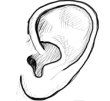  			              feel     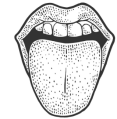  				 taste 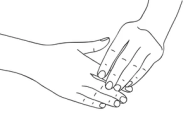  					 hear 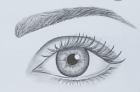 Write the name of the animals shown in the following pictures. Give the name of their young ones. 								4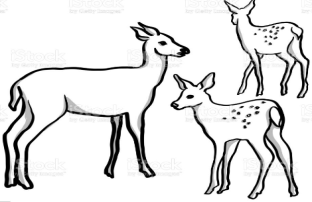 ___________________________________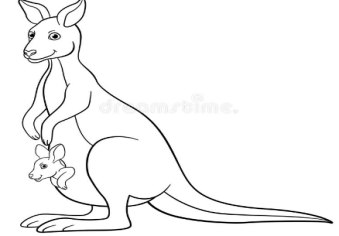 ___________________________________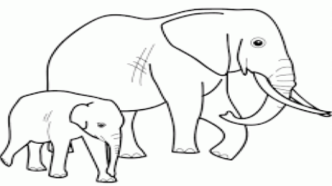 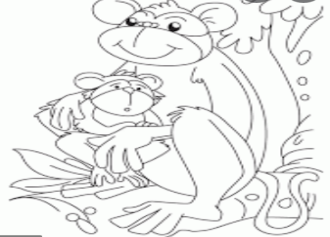  _____________________________________________________________________Unjumble the letters and find the movement associated with different types of animals. 4POH						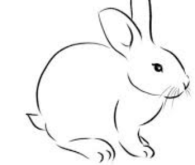 _______________LAWRC 						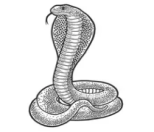 _______________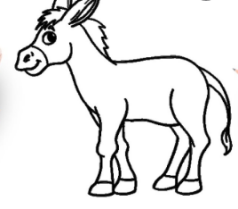 LOGPAL 								_______________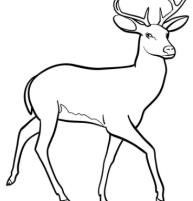 PEAL 						_______________Match the organs with the work they do. 								4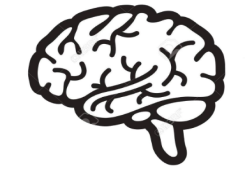 Breathing			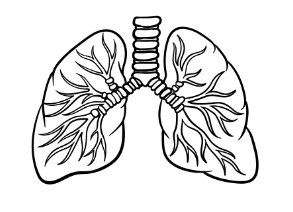 Digesting 			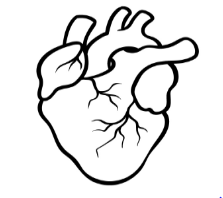 Thinking 			Pumping 				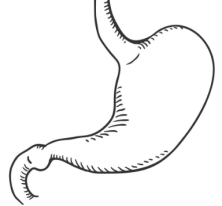 Write ‘Yes’ or ‘No’ for the following: 									4Tongue helps us to hear. __________We use nose to watch television. __________Eyes help us to know about different colours, shapes and sizes. __________All human beings have one nose. Read the following statements and write True or False. Rewrite the false statements correctly. 													4Brain is present inside our chest. (		)The skin, stomach and bone work together to help our body move. (		)There are 306 bones in our body. (		)The skin is covered with skeleton which acts as a blanket. (		)Name the following: 											3The animal with a long trunk. ____________________The animal with a long neck. ____________________The animal that has a shell on its back. ____________________Classify the items as Sweet, Salty, Bitter and Sour. 						8Read the different sounds listed below and write whether they are natural or man-made. 5 Answer the following questions: 									   8Name the object with which you strike the coins into the pockets of the carom board. ________________________________________________________________________________________________________________________________________How many players can play chess together? ________________________________________________________________________________________________________________________________________What are outdoor games? ________________________________________________________________________________________________________________________________________Name two games that have goalkeepers in them. ________________________________________________________________________________________________________________________________________ Draw a picture of one food that you love to eat for lunch. 					 7Coconut Cookies Tamarind Milk Chocolate Fried riceBitter gourd Potato chips SweetSaltyBitter Sour Objects making sound Natural or Man-made Crying of a baby Blowing of the wind Ringing of our school bell Meow of a cat Playing of a guitar 